LỜI SỐNG HẰNG NGÀY	 Kinh Thánh: Phục truyền Luật lệ Ký 13-18.	 Thời gian: Từ ngày 30.06.2024 – 07.07.2024I. Đọc Kinh Thánh: Hãy khoanh tròn những đoạn Kinh Thánh quý vị đã đọc xong trong tuần này: Phục truyền Luật lệ Ký  	13,	14, 	 15, 	 16,	  17,	18. II. Thực hiện theo yêu cầu của từng câu sau và cho biết địa chỉ đầy đủ, cụ thể: 1. Hoàn chỉnh câu Kinh Thánh sau: 	* KT _________2. Khoanh tròn ý đúng nhất | Cuối mỗi 3 năm, con cái Chúa phải lấy 1/10 huê lợi để: a.  Đem vào trong thành góp chung lại.	  b.  Dành cho người Lê-vi, người khách, kẻ mồ côi, người góa bụa.c.  Chia đều cho mọi người khó khăn.	d.  a, b đúng. 		* KT __________3. Đánh dấu  vào ô đúng | Những sự cám dỗ dẫn Y-sơ-ra-ên thờ hình tượng đến từ:  Các tiên tri giả. 	 Những người thân thuộc hoặc bạn hữu.  Trong các thành phố ở Ê-díp-tô.	 Những dân tộc chung quanh. 		* KT __________4. Điền Đ trước ý đúng, điền S trước ý sai | Đức Chúa Trời chỉ dẫn các quan tòa trong việc thực thi luật pháp: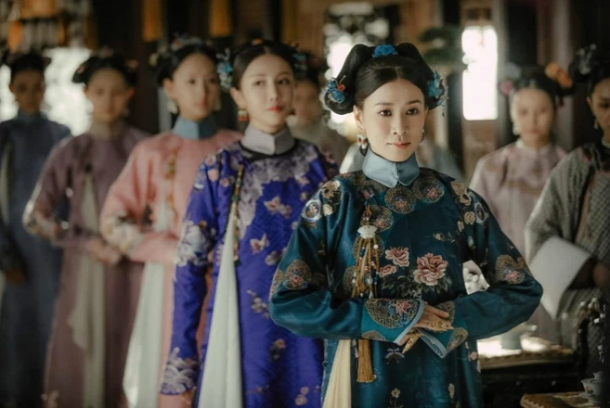 	    * KT __________5. Tìm câu Kinh Thánh mô tả 
 hình ảnh: * KT __________6. Khoanh tròn ý đúng nhất | Lòng rộng rãi của dân Y-sơ-ra-ên sẽ hưởng được những gì? a.  Đức Chúa Trời ban xứ cho họ làm sản nghiệp.	| b. Dân Y-sơ-ra-ên sẽ quản hạt nhiều nước. c.  Chúa ban phước cho mọi công viêc tay họ làm	| d.  a, b, c đúng. 	* KT __________7. Khoanh tròn ô đáp án phù hợp | Nhận định sau đúng hay sai: Cuối mỗi năm thứ bảy là thời kỳ các món nợ được xóa bỏ và nô lệ được giải phóng.8. Nối lại cho phù hợp * Đáp án:  I - . . . . . . . . . . . . . . . . . . . . . . . .  |  II - . . . . . . . . . . . . . . . . . . . . . . . .  | * KT: ___________________ 9. Điền vào ô trống | PHỤC TRUYỀN LUẬT LỆ KÝ cho biết có kỳ lễ nào?10. Nối lại cho đúng:  	* Đáp án: 1 - . . . . . .   |  2 -  . . . . . .  |  3 -  . . . . . .  |	* KT: ____________________ 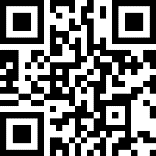 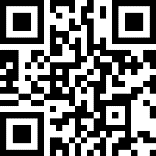 HỘI THÁNH TIN LÀNH VIỆT NAM (MN)CHI HỘI TÔ HIẾN THÀNHBAN CƠ ĐỐC GIÁO DỤC* Họ và tên: ________________________* Năm sinh: _________ ĐT: ___________* Lớp TCN: ________________________a.Xử đoán dân sự cách công bình. b.Không được xê dịch công lý c.Chớ thiên vị aid.Không được nhận hối lộa. Đúngb. Sai* KT: __________  a.Đức Chúa Trời lập lên một đấng tiên tri như Môi-seI. Tiên tri của 
Đức Chúa Trờib.Kẻ tiên tri có lòng kiêu ngạoI. Tiên tri của 
Đức Chúa Trờic.Nhân danh Chúa nói điều Ngài không phán dạyd.Chúa để lời Ngài trong miệng ngườie.Nhân danh các thần khác mà nóiII. Tiên tri giảf.Người nói mọi điều Chúa phán dặnII. Tiên tri giảg.Nhưng lời người nói không ứng nghiệmh.Ai không nghe lời đấng tiên tri nhân danh Chúa nói, thì Ngài sẽ sửa phạt  * KT __________1. Phải làm theo luật pháp họ dạy choa. Người đó phải chết  1. Phải làm theo luật pháp họ dạy choa. Người đó phải chết  2. Người nào ở cách kiêu ngạo không vâng theo thầy tế lễ đặng hầu việc Đức Chúa Trờia. Người đó phải chết  2. Người nào ở cách kiêu ngạo không vâng theo thầy tế lễ đặng hầu việc Đức Chúa Trờib. Chớ xây bên hữu hay bên tả mà  bỏ các điều giảng dạy của họ3. Nếu không vâng theo quan án của Đức Chúa Trờib. Chớ xây bên hữu hay bên tả mà  bỏ các điều giảng dạy của họ3. Nếu không vâng theo quan án của Đức Chúa Trờib. Chớ xây bên hữu hay bên tả mà  bỏ các điều giảng dạy của họ